Hersenletsel.nl is een vereniging van en voor mensen die door hersenletsel zijn getroffen en hun naasten. Ook belangstellenden zijn van harte welkom.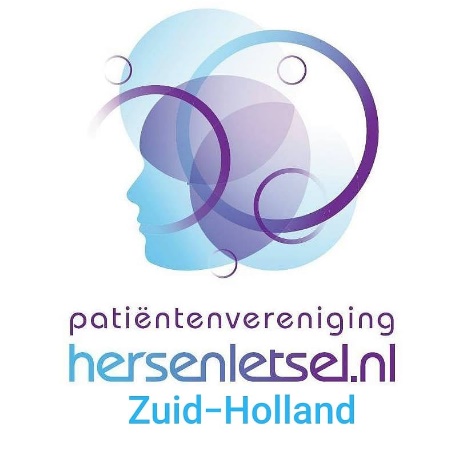 UITNODIGING BIJEENKOMST ROTTERDAM-RIJNMONDZo het er nu uitziet kunnen we elkaar weer live ontmoeten op gepaste afstand.Graag nodigen we jullie dan ook van harte uit.Zaterdag  18 september 2021Vanaf 13.00 uur inloop en om  13.30  begint programma tot 16. 00 UUR. Waar: Rijndam Revalidatie, Westersingel 300 , 3015LJ Rotterdam                                                                   Thema: Ontmoeten,Bijpraten .In kleine wisselende groepjes, ervaringen delen en gezellig bijpraten na deze bijzondere tijd en weer plannen maken voor de toekomst en behoeftes uiten en vragen stellen. Graag aan  onderstaande  coördinatoren doorgeven  of u komtCoördinatoren: Rotterdam-Rijnmond Petra Panneman               tel: 06-20167116	e-mail: Panneman1960@gmail.comTineke van der Vreede	tel: 06-13246963	e-mail: t.vandervreede@gmail.comMarjan Quaak                   tel: 06-46193351	e-mail: quaakmarjan@gmail.comVolgende  bijeenkomst: Graag input over vorm en inhoud zodat we weer een agenda kunnen maken. 